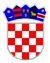 	REPUBLIKA HRVATSKAVUKOVARSKO-SRIJEMSKA ŽUPANIJAOPĆINA NEGOSLAVCIOpćinsko vijećeKLASA: 400-01/23-01/01URBROJ: 2196-19-02-23-01Negoslavci, 23.08.2023. godine	Na temelju članka 45. Zakona o proračunu („Narodne novine“ broj 144/21) i članka 19., stavka 1., točke 2. i 8. Statuta Općine Negoslavci („Službeni glasnik Općine Negoslavci” broj 01/21), Općinsko vijeće Općine Negoslavci na svojoj redovnoj sjednici održanoj dana 23.08.2023. godine donosiODLUKU O DONOŠENJUIZMJENA I DOPUNA PRORAČUNA OPĆINE NEGOSLAVCI ZA 2023. GODINU (PRVI REBALANS)Članak 1.	Donose se Izmjene i dopune proračuna Općine Negoslavci za 2023. godinu (prvi rebalans).Članak 2.	Rebalans proračuna Općine Negoslavci za 2023. godinu sadrži:plan za 2023. godinu,promjene – odstupanja,novi plan.Članak 3.	Rebalans Proračuna prilaže se.Ova Odluka stupa na snagu dan nakon dana objave u Službenom glasniku Općine Negoslavci.ZAMJENIK PREDSJEDNIKA OPĆINSKOG VIJEĆABranko Abadžić